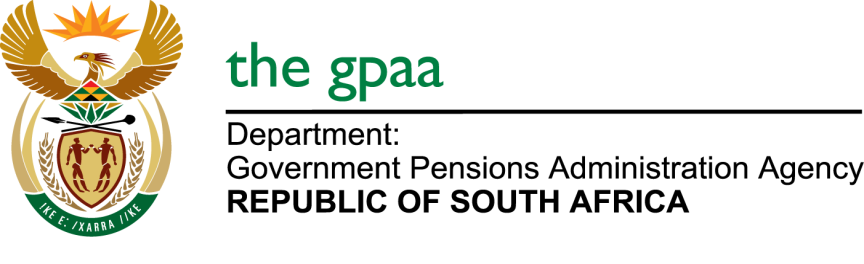 CLOSING DATE: 15 NOVEMBER 2019PROVISION OF NEW HEAD OFFICE ACCOMMODATION (GPAA 17/2019)NAME OF BIDDERSAtterbury property FundEris Prop GroupHiroworx Pty LtdAB Land Pty LtdJR 209 Investments Pty LtdManaka Investment Properties Pty LtdNesprop Pty LtdPublic Investment CorporationSKG Africa Pty LtdMpisane Properties